Lisa 1Saaremaa Vallavalitsuse 9. mai 2018 määruse nr 2-2/14„Detailplaneeringu algatamise taotlusevorm ning detailplaneeringu koostamise nõuded“juurdeSAAREMAA VALLAVALITSUS
DETAILPLANEERINGU ALGATAMISE TAOTLUSPalun algatada detailplaneering ja väljastada detailplaneeringu lähteseisukohad järgmisele(tele) maaüksusele(tele): Saaremaa vald Tirbi küla Lahe mü 59201:005:0670(kinnistu nimi ja katastritunnus)Taotluse esitaja/huvitatud isik: Juriidiline isik       Eraisik  Nimi Osaühing Gracile Projekt Aadress_Umboja 1, 13516 TallinnRegistrikood/isikukood 10679530Kontakttelefon _501 9997E-post toomas.linamae@gmail.comTaotluse esitaja/huvitatud isiku suhe maaüksusega:				kinnistu omanik	x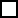 hoone omanik		volitatud esindaja	muu			Detailplaneeringu koostamise eesmärk:Maaüksuse jagamine kaheks elamumaa krundiks._____________________________________________________________________________	Planeeritakse üksikelamuid
	2(elamute arv)
	Planeeritakse korruselamuid
	_______________________________________________________________________(korruselamute arv, taotletav korruselisus, kortereid ühes korruselamus)
	Planeeritakse ridaelamuid
	_______________________________________________________________________(ridaelamubokside arv)
	Planeeritakse ärihooneid
	__________________________________________________________________________(ärihoonete arv, taotletav korruselisus)
	Planeeritaks e tootmishooneid
	__________________________________________________________________________(tootmishoonete arv, taotletav korruselisus)
	Muu eelpool nimetamata eesmärk
	__________________________________________________________________________(kirjeldus)Olemasoleva maaüksuse üldiseloomustusOlemasolev Lahe mü asub Tirbi poolsaarel Tirbi külas. Maaüksus piirneb idast kasti lahega ja läänest Vanamõisa – Laheküla teega. Olemasolevad ehitised:PuuduvadOlemasolevad kommunikatsioonid:
elektrivarustus		 ____________________________________________________________veevarustus		 ____________________________________________________________kanalisatsioon		 ____________________________________________________________sidevarustus		 ____________________________________________________________Planeeritavad kommunikatsioonid:
elektrivarustus		 jah__________________________________________________________veevarustus		 jahkanalisatsioon		 jahsidevarustus		 jahTeede ja juurdepääsude olemasolu________________________________________________________________________________
Juurdepääs Vanamõisa – Laheküla teelt ja eramaid läbivalt külateelt________________________________________________________________________________(näidata, milliselt teelt)Maakasutuse juhtotstarve liigilt üldisemas planeeringus
elamumaa________________________________________________________________________________
DETAILPLANEERINGU ALGATAMISE TAOTLUSELE LISATAKSE kavandatavat tegevustkirjeldav eskiislahendus vastavalt Saaremaa Vallavalitsuse 9. mai 2018 määrusega nr 2-2/14kehtestatud „Detailplaneeringu algatamise taotluse vorm ning detailplaneeringu koostamise nõuded“ paragrahvile 4.NÕUSTUN      EI NÕUSTU      DETAILPLANEERINGU KOOSTAMIST RAHASTAMAKui detailplaneeringu algatamise taotluse kohaselt soovitakse planeeringu koostamise rahastamist kohaliku omavalitsuse kulul, menetleb kohalik omavalitsus taotlust edasi juhul, kui taotletava planeeringu koostamine on kohaliku omavalitsuse eelarves ette nähtud. 
ALGATAMISE TAOTLUSE ESITAMISEGA KINNITAN, ET OLEN TEADLIK:Vastavalt planeerimisseaduse § 130 võidakse detailplaneeringu algatamise taotluse esitajaga/huvitatud isikuga sõlmida leping detailplaneeringu koostamise ja/või rahastamise kohta, kuidetailplaneeringu algatamist taotletakse erahuvides.Vastavalt planeerimisseaduse § 131 lõikele 2 sõlmitakse algatamise taotluse esitajaga/huvitatud isikuga ja Saaremaa valla vahel leping detailplaneeringukohaste avalikuks kasutamiseks ette nähtudtee ja sellega seonduvate rajatiste, haljastuse, välisvalgustuse ning tehnorajatiste välja ehitamiseks.Juhul, kui Saaremaa vald ja detailplaneeringu koostamise algatamise taotluse esitajaga/huvitatud isikuga kokkulepet ei saavuta ning vallal puuduvad võimalused planeerimisseaduse §-st 131 tulenevate kohustuste täitmiseks, on vallal õigus jätta detailplaneering algatamata, vastuvõtmata võikehtestamata.Taotluse lisad:1. Detailplaneeringu eskiislahendus2. Volitatud isiku puhul volitusDetailplaneeringu algatamise taotluse esitaja/huvitatud isik vastutab esitatud andmete õigsuse eestDetailplaneeringu algatamise taotluse esitaja/huvitatud isik
__________________________________
__________________________________(kuupäev ja allkiri)